Name of Journal: World Journal of Gastrointestinal EndoscopyManuscript NO: 32963Manuscript Type: Original ArticleRetrospective Cohort StudyImpact of laparoscopic liver resection on bleeding complications in patients receiving antithromboticsFujikawa T et al. Laparoscopic liver resection in antithrombotic-burdened patientsTakahisa Fujikawa, Hiroshi Kawamoto, Yuichiro Kawamura, Norio Emoto, Yusuke Sakamoto, Akira Tanaka Takahisa Fujikawa, Hiroshi Kawamoto, Yuichiro Kawamura, Norio Emoto, Yusuke Sakamoto, Akira Tanaka, Department of Surgery, Kokura Memorial Hospital, Fukuoka 802-8555, Japan Author contributions: Fujikawa T designed and performed research, and analyzed data; Fujikawa T prepared a manuscript; Kawamoto H, Kawamura K, Emoto E, Sakamoto S and Tanaka A reviewed it. Institutional review board statement: The study was reviewed and approved for publication by our Institutional Review Board.Informed consent statement: Patients were not required to give informed concent to the study because the analysis used anonymous clinical data that were obtained after each patient agreed to treatment by written consent.Conflict-of-interest statement: The authors report no relevant conflicts of interest.Data sharing statement: No additional data are available. Collected data under the form of Excel tables will be available on request. The authors are not responsible of any concern issued from external use of these files.Open-Access: This article is an open-access article which was selected by an in-house editor and fully peer-reviewed by external reviewers. It is distributed in accordance with the Creative Commons Attribution Non Commercial (CC BY-NC 4.0) license, which permits others to distribute, remix, adapt, build upon this work non-commercially, and license their derivative works on different terms, provided the original work is properly cited and the use is non-commercial. See: http://creativecommons.org/licenses/by-nc/4.0/Manuscript source: Invited manuscriptCorrespondence to: Dr. Takahisa Fujikawa, MD, PhD, Director, Department of Surgery, Kokura Memorial Hospital, 3-2-1 Asano, Kokurakita-ku, Kitakyushu, Fukuoka 802-8555, Japan. fujikawa-t@kokurakinen.or.jp Telephone: +81-93-5112000 Fax: +81-93-5113240 Received: January 26, 2017 Peer-review started: February 8, 2017First decision: May 10, 2017Revised: May 19, 2017 Accepted: May 30, 2017 Article in press: Published online: AbstractAIMTo assess the impact of laparoscopic liver resection (LLR) on surgical blood loss (SBL), especially in patients with antithrombotics for thromboembolic risks.METHODSConsecutive 258 patients receiving liver resection at our institution between 2010 and 2016 were retrospectively reviewed. Preoperative antithrombotic therapy (ATT; antiplatelets and/or anticoagulation) was regularly used in 100 patients (ATT group, 38.8%) whereas not used in 158 (non-ATT group, 61.2%). Our perioperative management of high thromboembolic risk patients included maintenance of preoperative aspirin monotherapy for patients with antiplatelet therapy and bridging heparin for patients with anticoagulation. In both ATT and non-ATT groups, outcome variables of patients undergoing LLR were compared with those of patients receiving open liver resection (OLR), and the independent risk factors for increased SBL were determined by multivariate analysis.RESULTSThis series included 77 LLR and 181 OLR. There were 3 thromboembolic events (1.2%) in a whole cohort, whereas increased SBL (≥ 500 mL) and postoperative bleeding complications (BCs) occurred in 66 patients (25.6%) and 8 (3.1%), respectively. Both in the ATT and non-ATT groups, LLR was significantly related to reduced SBL and low incidence of BCs, although LLR was less performed as anatomical resection. Multivariate analysis showed that anatomical liver resection was the most significant risk factor for increased SBL [risk ratio (RR) = 6.54, P < 0.001] in the whole cohort, and LLR also had the significant negative impact (RR = 1/10.0, P < 0.001). The same effects of anatomical resection (RR = 15.77, P < 0.001) and LLR (RR = 1/5.88, P = 0.019) were observed when analyzing the patients in the ATT group.CONCLUSIONLLR using the two-surgeon technique is feasible and safely performed even in the ATT-burdened patients with thromboembolic risks. Independent from the extent of liver resection, LLR is significantly associated with reduced SBL, both in the ATT and non-ATT groups.Key words: Laparoscopic liver resection; Two-surgeon technique; Antithrombotic therapy; Increased surgical blood loss; Bleeding complication© The Author(s) 2017. Published by Baishideng Publishing Group Inc. All rights reserved.Core tip: Analyzing consecutive 258 patients undergoing liver resection using the two-surgeon technique, we showed that laparoscopic liver resection is significantly associated with reduced surgical blood loss and low postoperative bleeding complications even in antithrombotic-burdened patients with thromboembolic risks.Fujikawa T, Kawamoto H, Kawamura Y, Emoto N, Sakamoto Y, Tanaka A. Impact of laparoscopic liver resection on bleeding complications in patients receiving antithrombotics. World J Gastrointest Endosc 2017; In pressINTRODUCTION In recent years, with the arrival of an aging society, surgical cases with heart disease and cerebrovascular disease have become more common, and most of them are undergoing antithrombotic therapy [ATT; antiplatelet therapy (APT) and/or anticoagulation therapy (ACT)] to prevent thromboembolism. Although the indication for ATT is expanding, perioperative management of antithrombotic drugs during gastroenterological surgery is often at high risk of hemorrhagic and thromboembolic complications and can become difficult[1-4].In our institution, a protocol of risk stratification and perioperative antithrombotic management has been established for patients receiving ATT (“Kokura Protocol”)[5,6]. So far, the feasibility and safety of the Kokura Protocol during laparoscopic and/or open abdominal surgery have been reported[5,6]. Moreover, our recent paper demonstrated that laparoscopic liver resection (LLR) using the “two-surgeon technique” is safely performed without critical intraoperative or postoperative bleeding even in patients receiving APT[7]. But the effect of LLR on increased surgical blood loss (SBL) and postoperative bleeding complications (BCs), especially in patients undergoing ATT, still remains unclear.The aim of the current research is to investigate the impact of LLR on increased SBL and BCs with special reference to the presence or absence of ATT.MATERIALS AND METHODSPatients Following institutional review board approval, we searched potentially relevant cases from the single institution prospectively collected surgery database. After excluding cases with emergency surgery or other types of surgery, we included 258 consecutive liver resections performed from January 2010 to October 2016 in the current study (Figure 1). ATT was regularly used in 100 patients (ATT group, 38.8%) whereas not used in 158 patients (non-ATT group, 61.2%). Background, perioperative and outcome variables of the patients were collected through the surgery database as well as hospital and clinic charts.The status of patients’ symptoms and functions regarding ambulatory status was described according to the ECOG scale of performance status (PS)[8]. Postoperative complications were assessed and categorized by Clavien-Dindo classification (CDC)[9] and CDC class II or higher was considered significant. Postoperative bleeding and thromboembolic complications were defined as previously described[5,6]. BCs included luminal bleeding, abdominal bleeding, and abdominal wall hematoma; thromboembolic complications included myocardial infarction, cerebral infarction, mesenteric infarction, and pulmonary thromboembolism. Operative mortality included death within 30 d after surgery.Surgical procedures in this cohort included 163 partial liver resection and 95 anatomical liver resection. All procedures were performed by or under the guidance of one of the board-certified attending surgeons at our institution. We have adopted the “two-surgeon technique” during open liver resection (OLR)[10], and also introduced and maintained this procedure even in LLR, in order to perform safe liver parenchymal transection without critical intraoperative bleeding[7]. The indications for LLR at our institution were initially limited to the lesions in S2, S3, S5, S6 and the ventral side of S4, but were later expanded to almost all areas including S1. Patients having a large tumor more than 10 cm in diameter, those requiring bile duct resection or lymph node dissection, those with tumors involving major hepatic veins or inferior vena cava were excluded. We currently perform both pure and hybrid LLR and select the procedure depending on the tumor location and patient condition. Especially, if the ATT-burdened patients with high thromboembolic risks require major anatomical resection, we definitely choose hybrid LLR or open hepatectomy to avoid elevation of thromboembolic risks due to reduced central venous pressure.The primary outcome included increased SBL (500 mL or more) and BCs. Both in the ATT and non-ATT groups, background characteristics, perioperative factors, and outcome variables of patients undergoing LLR were compared with those of patients receiving OLR, and the independent risk factors for increased SBL were determined by multivariate analysis.Perioperative management of antithrombotic drugsWe have established our perioperative antithrombotic management system including thromboembolic risk stratification and perioperative antithrombotic management protocol (“Kokura Protocol”), and have shown that both open and laparoscopic abdominal surgeries in patients with antithrombotic therapy can be performed safely under Kokura Protocol[5,6]. Figure 2 demonstrated perioperative flowchart of patients with ATT in the Kokura Protocol. The management generally consisted of interrupting ATT 5 to 7 d before surgery and early postoperative reinstitution in low thromboembolic risk patients. However, in case of high thromboembolic risks, single aspirin therapy is continued for APT patients, and ACT was substituted by bridging heparin; early reinstitution of the antithrombotic drugs is executed. In patients using both APT and ACT, perioperative management of APT was also combined with those of ACT. Statistical analysisThe collected data were checked and statistically analyzed by using the package of SPSS software. The categorized variables between the groups were compared by Fisher’s exact probability test. The continuous data, expressed as a median with range, and non-parametric variables were compared by Kruskal-Wallis test or Student’s t test. The analytic method of multivariable logistic regression model was performed to assess significant risk factors affecting increased SBL and BC. Statistical significance was determined at the level of P < 0.05. RESULTSThe current cohort included 77 LLR and 181 OLR. Table 1 demonstrates various characteristics of patient background in the both groups. The type of patient race in the present cohort was exclusively Asian. Both in the ATT and non-ATT groups, age, gender, the rate of high body mass index, and PS class were identical between LLR and OLR. Also, there were no differences between LLR and OLR groups in the occurrence of underlying diseases including history of coronary artery disease, congestive heart failure, cerebral infarction, or diabetes mellitus,. Among the ATT group, the rates of APT and ACT were 32.6% (84/258) and 11.6% (30/258), respectively. Totally, 57 (22.1%) of patients, including 35 (13.6%) of APT patients and 26 (10.1%) of ACT patients, were regarded as high thromboembolic risk and required to continue preoperative aspirin monotherapy and/or bridging heparin.Table 2 shows factors concerning operative procedures and postoperative morbidity in the both groups. Totally, the diagnoses of the diseases were hepatocellular carcinoma (HCC) in 97 (37.6%) and other diseases in 161 (62.4%), including liver metastases from gastrointestinal malignancy and benign diseases. Type of operation consisted of partial resection in 163 (63.2%), sub-sectionectomy (S5, S6 or S8) in 9 (3.5%), left lateral sectionectomy in 19 (7.4%), and other anatomical hepatectomy (mono-/bi-/tri-sectionectomy) in 67 (26.0%). Both in the ATT and non-ATT groups, there was no difference in the type of liver diseases, although LLR comprised less anatomical resections (ATT, P < 0.001; non-ATT, P = 0.004), shorter duration of operations (ATT, P = 0.011; non-ATT, P = 0.049), and less SBL (ATT, P < 0.001; non-ATT, P = 0.007). Increased SBL (≥ 500 mL) was more frequently observed in OLR compared to LLR in the whole cohort [34.3% (62/181) vs 5.2% (4/77), P < 0.001]. One patient (0.4%) undergoing LLR in the non-ATT group was converted to open surgery due to massive bleeding but none was converted in the ATT group.An overall rate of postoperative complication was 15.9% (41/258), and LLR included less complications both in the ATT group (2.9% vs 23.1%, P = 0.009) and non-ATT group (2.4% vs 20.7%, P = 0.005). The most common complication was bile leakage (8/258, 4.3%), all of which were experienced after OLR. Only 3 thromboembolic complications (1.2%) occurred after OLR (cerebral infarction in 2 and coronary stent thrombosis in 1), but LLR was free from these events. Eight BCs were experienced only after OLR (3.1%), including 6 major and 2 minor bleedings, although there was no postoperative BC after LLR. One case of operative mortality was experienced in the ATT group. This patient had high thromboembolic risks, including long-term treatment of hemodialysis and history of multiple DES implantation, underwent partial LLR for HCC under continuation of aspirin monotherapy, and had a good postoperative course, but just the day before discharge (10 d after surgery), suddenly developed cardiopulmonary arrest (pulmonary embolism or coronary thrombosis were denied by urgent cardiopulmonary catheterization) and expired. The cause of arrest was unknown, but may not be related to surgical procedures.Table 3 shows potential factors affecting increased SBL in the whole cohort (n = 258) and in the ATT group (n = 100). In the whole cohort, male gender (P = 0.009), HCC (P = 0.008), OLR (P < 0.001), and anatomical liver resection (P < 0.001) were the factors affecting increased SBL. When the analysis target was narrowed down to the ATT group, however, not only OLR (P = 0.013) and anatomical liver resection (P < 0.001) but also use of multiple APT (P = 0.035) and preoperative aspirin continuation (P = 0.046) were significantly associated with increased SBL. To control potential confounding and interaction, multivariate analyses for increased SBL in the whole cohort and in the ATT group were performed and shown in Figure 3 as forest plots. In the whole cohort, anatomical liver resection was the most significant risk factor for increased SBL [risk ratio (RR) = 6.54, P < 0.001] and LLR also had the significant negative impact (RR = 1/10.0, P < 0.001). The same effects of anatomical resection (RR = 15.77, P < 0.001) and LLR (RR = 1/5.88, P = 0.019) were observed when analyzing the patients in the ATT group.DISCUSSIONVarious types of abdominal surgery are currently being performed laparoscopically thanks to development of many energy devices and techniques. Compared to OLR, many reports have demonstrated advantages of LLR, such as minimal degree of body wall damage, fewer intra- and post-operative complications, and decreased SBL[11-14]. However, the impact of LLR on SBL and BC in patients receiving ATT has not been investigated and is still largely unknown. Our study demonstrates that the cohort comprised 258 liver resection, including 77 LLR and 181 OLR, among which 38% of patients received ATT regularly. LLR was significantly related to reduced SBL and low incidence of BC. Multivariate analyses also showed that both in the whole cohort and in the ATT group, not only anatomical liver resection was significantly associated with increased SBL, but also LLR independently had the impact on reduction of SBL. This is the first study to elucidate the effect of LLR on reduced SBL in patients receiving ATT. Using the two-surgeon technique, LLR is feasible and safely performed without increase of SBL or thromboembolic events even in the ATT-burdened patients with thromboembolic risks.Minimizing intraoperative SBL during liver resection is one of the most important tasks, and improvement of several technical aspects has been reported, such as the liver hanging manoeuvre, Pringle manoeuvre, and the two-surgeon technique[10,15,16]. The two-surgeon technique during liver surgery, which was first recommended by Aloia, is a novel technique for decreasing SBL and postoperative bile leakage as well as shortening operative time by allowing two surgeons to simultaneously participate in the parenchymal transection[10]. The primary surgeon dissects the liver parenchyma by ultrasonic dissection device; the assistant surgeon performs meticulous hemostasis using the saline-linked electrocautery. We also applied this manoeuvre during both conventional OLR and LLR. In our hospital, the occurrence of ATT-received patients who need to undergo major hepatobiliary/pancreatic surgery is as many as 40%, and the number is increasing further in the future. In ATT-burdened patients undergoing major hepatobiliary/pancreatic surgery, both excessive surgical stress and inappropriate antithrombotic management are considered to affect bad postoperative outcome. The surgical stress has been demonstrated to make an inflammatory response which generates plaque fissure and subsequently causes acute thrombosis[17,18]. Therefore, we should consider an application of LLR to even more troublesome ATT-burdened patients. If the patient has high thromboembolic risks and preoperative ATT cannot be stopped, the intraoperative and postoperative bleeding risks will increase. To minimize SBL especially in this critical patient population, we thought that the appropriate devices and techniques for rigid hemostasis must be applied during LLR. As shown in our previous report, LLR using the two-surgeon technique is safe and feasible, and can be applied to even ATT-burdened patients[7].Minimizing SBL to maintain a dry operative field is extremely crucial especially during pure LLR. To control hepatic inflow, Pringle maneuver (intermittent hepatic vascular inflow occlusion) is usually employed during liver parenchymal transection. To control backflow bleeding from the hepatic vein, the maintenance of low central venous pressure (CVP) is commonly used, and decreasing CVP combined with the maintenance of low airway pressure and high pneumoperitoneum pressure (PPP) is also reported to be useful[19-22]. However, maintenance of low CVP and high PPP during liver parenchymal transection in pure LLR may expose the ATT-burdened patients to the elevated risks of thromboembolism. Therefore, if the patients with high thromboembolic risks require major anatomical resection, we definitely choose and perform “hybrid LLR” (in which the parenchymal transection is performed through mini-laparotomy) or OLR under the maintenance of normal CVP levels to avoid low CVP-induced thromboembolic events. Our data demonstrated that even though the procedures were associated with increased bleeding tendency due to normal CVP levels, hybrid LLR using the two-surgeon technique was performed safely without increase of SBL or thromboembolic complications.Concerning perioperative thromboembolic complications including cerebrovascular stroke, pulmonary embolism, or major adverse cardiovascular event (MACE), the rates of perioperative thromboembolisms vary depending on differences in target patient population, study design, and changing of clinical practices. The reported incidence of stroke following noncardiac, nonneurosurgical surgery ranges between 0.1%-0.4% overall, and 2.9%-3.5% in patients at risk of perioperative stroke[23-26]. In consideration of thromboembolic events after liver resection, the prevalence of thromboembolism seems to be higher. Schroeder et al[27] reported that analyzing 587 patients undergoing liver resection from ACS-National Surgical Quality Improvement Program (NSQIP) database, rates of MACE and overall thromboembolic complications after liver resection were at 4.4% and 3.6%, respectively. Another research of 5227 liver resections from ACS-NSQIP database showed that the rate of critical cardiac complications including myocardial infarction and cardiac arrest after liver resection was at 4.8% in patients with underlying cardiac disease and at 1.6% in those without[28]. The present study demonstrated that the incidence of perioperative thromboembolic complication was maintained at 1.2%, a relatively low rate compared to the previous report. Hence, it is suggested that liver resections including both OLR and LLR can be performed safely under the Kokura Protocol, the rigorous perioperative antithrombotic management protocol, with successful inhibition of thromboembolic events even in high thromboembolic risk patients. There are limitations to the present study. This single-center retrospective observational design of the current study has inherent potential for bias, which lessens the effect of the statistical analysis. This restriction will be alleviated by follow-up investigation, or by multi-institutional prospective studies. Since we continuously manage ATT-received cases that are required to undergo liver resection using the Kokura Protocol and the same surgical policies, we are going to analyze more cases to investigate the safety and feasibility of LLR on this high-risk patient population.ConclusionLLR using the two-surgeon technique is feasible and safely performed without increase of SBL or thromboembolic events even in the ATT-burdened patients with thromboembolic risks. Independent from the extent of liver resection, LLR is significantly associated with reduced SBL, both in the ATT and non-ATT groups.COMMENTSBackgroundNowadays, patients who have histories of cardiovascular or cerebrovascular diseases have been seen more often with aging of patients, and those patients frequently receive antithrombotic therapy (ATT) for the purpose of primary and secondary prevention of thromboembolic diseases. While indications for ATT use have expanded, antithrombotic management during gastrointestinal and/or hepatobiliary-pancreatic surgery is difficult and always bothersome because of high risks of perioperative bleeding or thromboembolic events. Recently, laparoscopic liver resection (LLR) using the “two-surgeon technique” is safely performed without critical intraoperative or postoperative bleeding even in patients receiving ATT, but the effect of LLR on increased surgical blood loss (SBL) and postoperative bleeding complications (BCs), especially in patients undergoing ATT, still remains unclear.Research frontiersIn the authors’ institution, a protocol of risk stratification and perioperative antithrombotic management has been established for patients receiving ATT (“Kokura Protocol”). So far, the feasibility and safety of both open and laparoscopic abdominal surgeries under the Kokura Protocol have been reported. Moreover, our recent paper demonstrated that LLR using the “two-surgeon technique” is safely performed without critical intraoperative or postoperative bleeding even in patients receiving ATT.Innovations and breakthroughsThe impact of LLR on BCs in patients receiving ATT has not been investigated and is still largely unknown. Our study demonstrates that the cohort comprised 258 liver resection, including 77 LLR and 181 OLR, among which 38% of patients received ATT regularly. LLR was significantly related to reduced SBL and low incidence of postoperative BCs. Multivariate analyses also showed that both in the whole cohort and in the ATT group, LLR independently had the impact on reduction of SBL. This is the first study to elucidate the effect of LLR on reduced SBL in patients receiving ATT.ApplicationsUsing the two-surgeon technique, LLR is feasible and safely performed without increase of SBL or thromboembolic events even in the ATT-burdened patients with thromboembolic risks.TerminologyATT includes antiplatelet therapy (APT) and/or anticoagulation therapy (ACT) for the purpose of primary and secondary prevention of thromboembolic diseases. LLR has been innovated and currently accepted as minimally-invasive procedures for both hepatocellular carcinoma and metastatic liver diseases in selected patients. LLR is reportedly related to reduced degree of body wall damage, fewer intraoperative and postoperative complications, and decreased SBL.Peer-reviewIt is an interesting work.REFERENCES1 Fujikawa T, Maekawa H, Shiraishi K, Tanaka A. Successful resection of complicated bleeding arteriovenous malformation of the jejunum in patients starting dual anti-platelet therapy just after implanting drug-eluting coronary stent. BMJ Case Rep 2012: 2012 [DOI: 10.1136/bcr-2012-006779]2 Fujikawa T, Noda T, Tada S, Tanaka A. Intractable intraoperative bleeding requiring platelet transfusion during emergent cholecystectomy in a patient with dual antiplatelet therapy after drug-eluting coronary stent implantation (with video). BMJ Case Rep 2013: 2013 [DOI: 10.1136/bcr-2013-008948]3 Mita K, Ito H, Murabayashi R, Sueyoshi K, Asakawa H, Nabetani M, Kamasako A, Koizumi K, Hayashi T. Postoperative bleeding complications after gastric cancer surgery in patients receiving anticoagulation and/or antiplatelet agents. Ann Surg Oncol 2012; 19: 3745-3752 [PMID: 22805868 DOI: 10.1245/s10434-012-2500-6]4 Thachil J, Gatt A, Martlew V. Management of surgical patients receiving anticoagulation and antiplatelet agents. Br J Surg 2008; 95: 1437-1448 [PMID: 18991253 DOI: 10.1002/bjs.6381]5 Fujikawa T, Tanaka A, Abe T, Yoshimoto Y, Tada S, Maekawa H. Effect of antiplatelet therapy on patients undergoing gastroenterological surgery: thromboembolic risks versus bleeding risks during its perioperative withdrawal. World J Surg 2015; 39: 139-149 [PMID: 25201469 DOI: 10.1007/s00268-014-2760-3]6 Fujikawa T, Tanaka A, Abe T, Yoshimoto Y, Tada S, Maekawa H, Shimoike N. Does antiplatelet therapy affect outcomes of patients receiving abdominal laparoscopic surgery? Lessons from more than 1,000 laparoscopic operations in a single tertiary referral hospital. J Am Coll Surg 2013; 217: 1044-1053 [PMID: 24051069 DOI: 10.1016/j.jamcollsurg.2013.08.005]7 Fujikawa T, Yoshimoto Y, Kawamura Y, Kawamoto H, Yamamoto T, Tanaka A. Safety and feasibility of laparoscopic liver resection in antiplatelet-burdened patients with arterial thromboembolic risks. J Gastroenterol Hepatol Res 2016; 5: 2165-2172 [DOI: 10.17554/j.issn.2224-3992.2016.05.653]8 Sørensen JB, Klee M, Palshof T, Hansen HH. Performance status assessment in cancer patients. An inter-observer variability study. Br J Cancer 1993; 67: 773-775 [PMID: 8471434 DOI: 10.1038/bjc.1993.140]9 Dindo D, Demartines N, Clavien PA. Classification of surgical complications: a new proposal with evaluation in a cohort of 6336 patients and results of a survey. Ann Surg 2004; 240: 205-213 [PMID: 15273542 DOI: 10.1097/01.sla.0000133083.54934.ae]10 Aloia TA, Zorzi D, Abdalla EK, Vauthey JN. Two-surgeon technique for hepatic parenchymal transection of the noncirrhotic liver using saline-linked cautery and ultrasonic dissection. Ann Surg 2005; 242: 172-177 [PMID: 16041206 DOI: 10.1097/01.sla.0000171300.62318.f4]11 Belli G, Fantini C, D'Agostino A, Cioffi L, Langella S, Russolillo N, Belli A. Laparoscopic versus open liver resection for hepatocellular carcinoma in patients with histologically proven cirrhosis: short- and middle-term results. Surg Endosc 2007; 21: 2004-2011 [PMID: 17705086 DOI: 10.1007/s00464-007-9503-6]12 Kaneko H, Takagi S, Otsuka Y, Tsuchiya M, Tamura A, Katagiri T, Maeda T, Shiba T. Laparoscopic liver resection of hepatocellular carcinoma. Am J Surg 2005; 189: 190-194 [PMID: 15720988 DOI: 10.1016/j.amjsurg.2004.09.010]13 Laurent A, Cherqui D, Lesurtel M, Brunetti F, Tayar C, Fagniez PL. Laparoscopic liver resection for subcapsular hepatocellular carcinoma complicating chronic liver disease. Arch Surg 2003; 138: 763-769; discussion 769 [PMID: 12860758 DOI: 10.1001/archsurg.138.7.763]14 Morino M, Morra I, Rosso E, Miglietta C, Garrone C. Laparoscopic vs open hepatic resection: a comparative study. Surg Endosc 2003; 17: 1914-1918 [PMID: 14574547 DOI: 10.1007/s00464-003-9070-4]15 Imamura H, Takayama T, Sugawara Y, Kokudo N, Aoki T, Kaneko J, Matsuyama Y, Sano K, Maema A, Makuuchi M. Pringle's manoeuvre in living donors. Lancet 2002; 360: 2049-2050 [PMID: 12504404 DOI: 10.1016/S0140-6736(02)11995-7]16 Nitta H, Sasaki A, Fujita T, Itabashi H, Hoshikawa K, Takahara T, Takahashi M, Nishizuka S, Wakabayashi G. Laparoscopy-assisted major liver resections employing a hanging technique: the original procedure. Ann Surg 2010; 251: 450-453 [PMID: 20083994 DOI: 10.1097/SLA.0b013e3181cf87da]17 Breslow MJ, Parker SD, Frank SM, Norris EJ, Yates H, Raff H, Rock P, Christopherson R, Rosenfeld BA, Beattie C. Determinants of catecholamine and cortisol responses to lower extremity revascularization. The PIRAT Study Group. Anesthesiology 1993; 79: 1202-1209 [PMID: 8267195 DOI: 10.1097/00000542-199312000-00010]18 Landesberg G, Beattie WS, Mosseri M, Jaffe AS, Alpert JS. Perioperative myocardial infarction. Circulation 2009; 119: 2936-2944 [PMID: 19506125 DOI: 10.1161/CIRCULATIONAHA.108.828228]19 Chouillard EK, Gumbs AA, Cherqui D. Vascular clamping in liver surgery: physiology, indications and techniques. Ann Surg Innov Res 2010; 4: 2 [PMID: 20346153 DOI: 10.1186/1750-1164-4-2]20 Kobayashi S, Honda G, Kurata M, Tadano S, Sakamoto K, Okuda Y, Abe K. An Experimental Study on the Relationship Among Airway Pressure, Pneumoperitoneum Pressure, and Central Venous Pressure in Pure Laparoscopic Hepatectomy. Ann Surg 2016; 263: 1159-1163 [PMID: 26595124 DOI: 10.1097/SLA.0000000000001482]21 Okuda Y, Honda G, Kurata M, Kobayashi S. Useful and convenient procedure for intermittent vascular occlusion in laparoscopic hepatectomy. Asian J Endosc Surg 2013; 6: 100-103 [PMID: 23126444 DOI: 10.1111/ases.12003]22 Yamamoto K, Fukumori D, Yamamoto F, Yamamoto M, Igimi H, Yamashita Y. First report of hepatectomy without endotracheal general anesthesia. J Am Coll Surg 2013; 216: 908-914 [PMID: 23490541 DOI: 10.1016/j.jamcollsurg.2013.01.002]23 Landercasper J, Merz BJ, Cogbill TH, Strutt PJ, Cochrane RH, Olson RA, Hutter RD. Perioperative stroke risk in 173 consecutive patients with a past history of stroke. Arch Surg 1990; 125: 986-989 [PMID: 2378564 DOI: 10.1001/archsurg.1990.01410200044006]24 Larsen SF, Zaric D, Boysen G. Postoperative cerebrovascular accidents in general surgery. Acta Anaesthesiol Scand 1988; 32: 698-701 [PMID: 3213396 DOI: 10.1111/j.1399-6576.1988.tb02811.x]25 Limburg M, Wijdicks EF, Li H. Ischemic stroke after surgical procedures: clinical features, neuroimaging, and risk factors. Neurology 1998; 50: 895-901 [PMID: 9566369 DOI: 10.1212/WNL.50.4.895]26 Parikh S, Cohen JR. Perioperative stroke after general surgical procedures. N Y State J Med 1993; 93: 162-165 [PMID: 8455845]27 Schroeder RA, Marroquin CE, Bute BP, Khuri S, Henderson WG, Kuo PC. Predictive indices of morbidity and mortality after liver resection. Ann Surg 2006; 243: 373-379 [PMID: 16495703 DOI: 10.1097/01.sla.0000201483.95911.08]28 Tran TB, Worhunsky DJ, Spain DA, Dua MM, Visser BC, Norton JA, Poultsides GA. The significance of underlying cardiac comorbidity on major adverse cardiac events after major liver resection. HPB (Oxford) 2016; 18: 742-747 [PMID: 27593591 DOI: 10.1016/j.hpb.2016.06.012]P-Reviewer: Anadol Z, Santambrogio R S-Editor: Ji FF L-Editor: E-Editor: Specialty type: Gastroenterology and hepatologyCountry of origin: JapanPeer-review report classificationGrade A (Excellent): 0Grade B (Very good): BGrade C (Good): CGrade D (Fair): 0Grade E (Poor): 0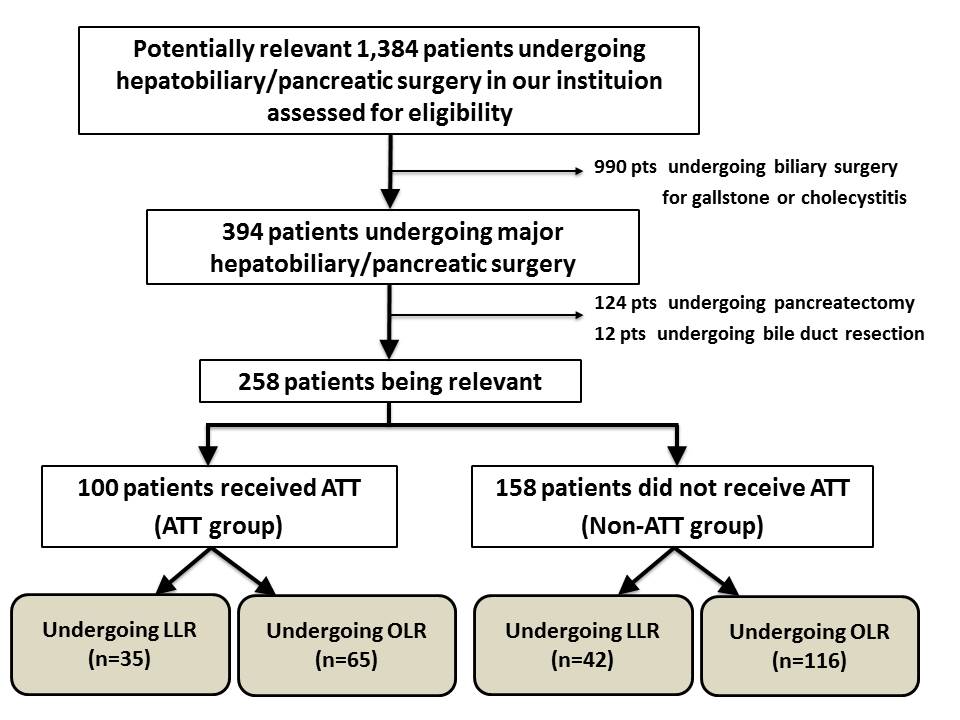 Figure 1 Consort diagram in the current study. Pts: Patients; ATT: Antithrombotic therapy; LLR: Laparoscopic liver resection; OLR: Open liver resection. 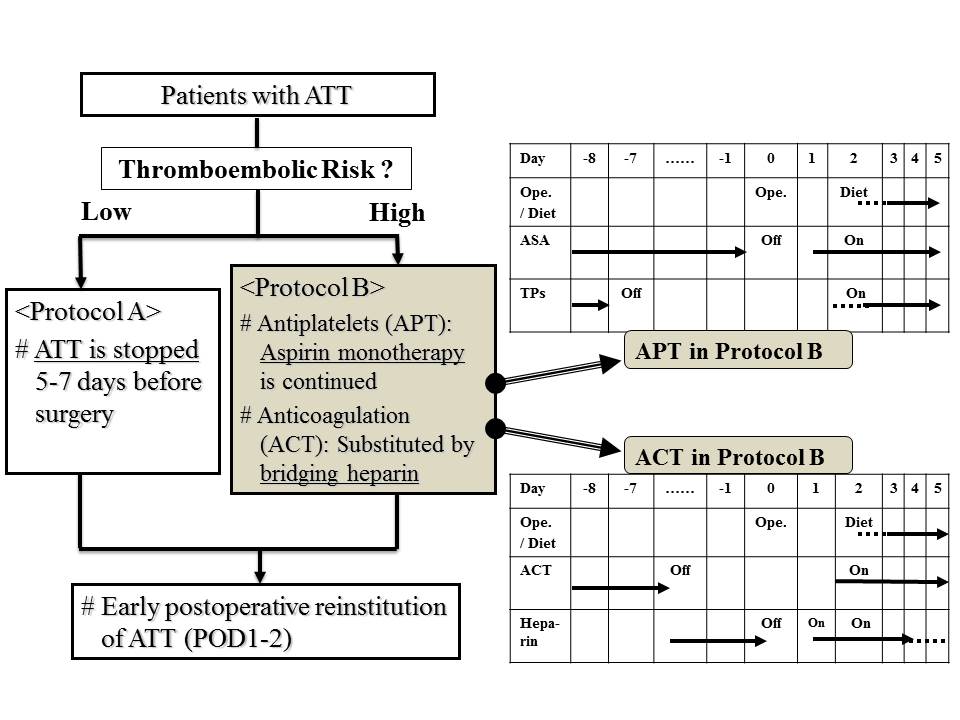 Figure 2 Perioperative management protocol (“Kokura Protocol”) for patients undergoing antithrombotic therapy in case of elective surgery. The management generally consists of interrupting ATT 5 to 7 d before surgery and early postoperative reinstitution in low thromboembolic risk patients. In patients with high thromboembolic risks, aspirin monotherapy is continued in patients with APT, and/or ACT was substituted by bridging heparin. ATT: Antithrombotic therapy; APT: Antiplatelet therapy; ACT: Anticoagulation therapy; Ope.: Operation; ASA: Aspirin; TPs: Thienopyridines. 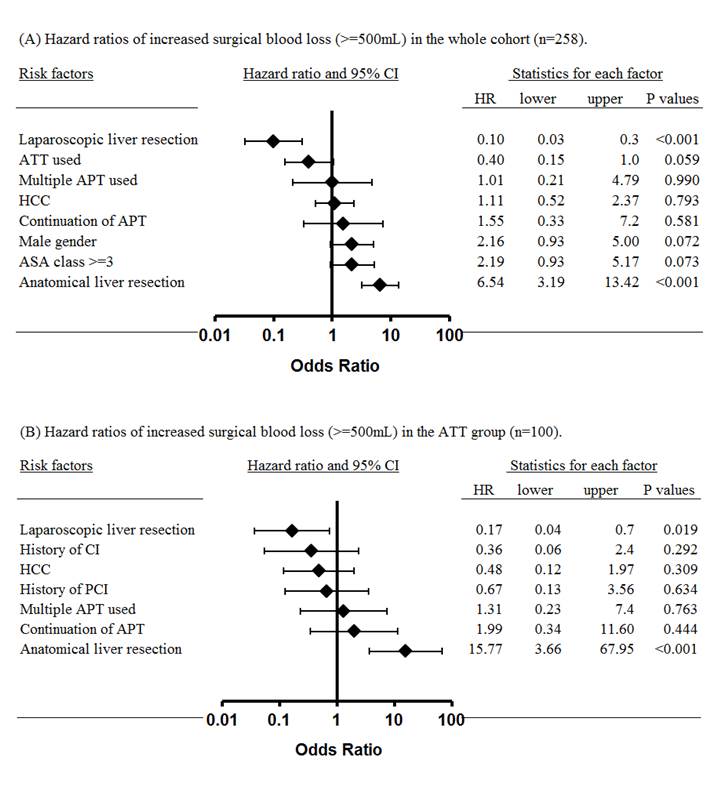 Figure 3 Forest plots showing hazard ratios of increased surgical blood loss. A: Hazard ratios in the whole cohort (n = 258); B: Hazard ratios in the ATT group (n = 100). HR: Hazard ratio; ATT: Antithrombotic therapy; APT: Antiplatelet therapy; HCC: Hepatocellular carcinoma; ASA: American Society of Anesthesiolgists; CI: Cerebral infarction.Table 1 Background characteristics of patients in the cohortTable 2 Factors concerning operative procedures and postoperative morbidityVariablesTotal
(n = 258)ATT (n = 100)ATT (n = 100)non-ATT (n = 158)non-ATT (n = 158)Total
(n = 258)LLR 
(n = 35)OLR 
(n = 65)P valueLLR 
(n = 42)OLR 
(n = 116)P valueAge, yr, median (range)69 (36-89)78 (59-90)76 (52-92)0.067 71 (45-89)69 (36-86)0.106 Gender, n (%)0.312 1.000  Female80 (31.0)10 (28.6)12 (18.5)15 (35.7)43 (37.1) Male178 (69.0)25 (71.4)53 (81.6)27 (64.3)73 (62.9)BMI0.662 1.000  < 30 kg/m2247 (95.7)34 (97.1)60 (92.3)41 (97.6)112 (96.6) ≥ 30 kg/m211 (4.3)1 (2.9)5 (7.7)1 (2.4)4 (3.4)Performance status, n (%)0.124 1.000  0, 1242 (93.8)30 (85.7)62 (95.4)40 (95.2)110 (94.8) 2, 316 (6.2)5 (14.3)3 (4.6)2 (4.8)6 (5.2)Concurrent diseases, n (%) Diabetes mellitus58 (22.5)10 (28.6)17 (26.2)0.817 7 (16.7)24 (20.7)0.656  Hx of congestive heart failure21 (8.1)8 (22.9)11 (16.9)0.594 1 (2.4)1 (0.9)0.462  Coronary artery disease Hx of PCI49 (19.0)17 (48.6)31 (47.7)1.000 1 (2.4)0 (0.0)0.266  Hx of CABG7 (2.7)4 (11.4)3 (4.6)0.236 0 (0.0)0 (0.0)- Hx of cerebral infarction26 (10.1)5 (14.3)17 (26.2)0.212 0 (0.0)4 (3.4)0.574  Current hemo-/peritoneal dialysis11 (4.3)2 (5.7)5 (7.7)1.000 1 (2.4)3 (2.6)1.000 Anticoagulation therapy, n (%)30 (11.6)8 (22.9)22 (33.8)0.360 ---Periop. heparin bridging, n (%)26 (10.1)7 (20.0)19 (29.2)0.350 ---Preop. aspirin continuation, n (%)35 (13.6)14 (40.0)21 (32.3)0.382 ---ATT: Antithrombotic therapy; LLR: Laparoscopic liver resection; OLR: Open liver resection; BMI: Body mass index; PCI: Percutaneous coronary intervention; CABG: Coronary artery bypass graft; periop.: Perioperative; preop.: Preoperative.ATT: Antithrombotic therapy; LLR: Laparoscopic liver resection; OLR: Open liver resection; BMI: Body mass index; PCI: Percutaneous coronary intervention; CABG: Coronary artery bypass graft; periop.: Perioperative; preop.: Preoperative.ATT: Antithrombotic therapy; LLR: Laparoscopic liver resection; OLR: Open liver resection; BMI: Body mass index; PCI: Percutaneous coronary intervention; CABG: Coronary artery bypass graft; periop.: Perioperative; preop.: Preoperative.ATT: Antithrombotic therapy; LLR: Laparoscopic liver resection; OLR: Open liver resection; BMI: Body mass index; PCI: Percutaneous coronary intervention; CABG: Coronary artery bypass graft; periop.: Perioperative; preop.: Preoperative.ATT: Antithrombotic therapy; LLR: Laparoscopic liver resection; OLR: Open liver resection; BMI: Body mass index; PCI: Percutaneous coronary intervention; CABG: Coronary artery bypass graft; periop.: Perioperative; preop.: Preoperative.ATT: Antithrombotic therapy; LLR: Laparoscopic liver resection; OLR: Open liver resection; BMI: Body mass index; PCI: Percutaneous coronary intervention; CABG: Coronary artery bypass graft; periop.: Perioperative; preop.: Preoperative.ATT: Antithrombotic therapy; LLR: Laparoscopic liver resection; OLR: Open liver resection; BMI: Body mass index; PCI: Percutaneous coronary intervention; CABG: Coronary artery bypass graft; periop.: Perioperative; preop.: Preoperative.ATT: Antithrombotic therapy; LLR: Laparoscopic liver resection; OLR: Open liver resection; BMI: Body mass index; PCI: Percutaneous coronary intervention; CABG: Coronary artery bypass graft; periop.: Perioperative; preop.: Preoperative.VariablesTotal
(n = 258)ATT (n = 100)ATT (n = 100)ATT (n = 100)non-ATT (n = 158)non-ATT (n = 158)Total
(n = 258)LLR 
(n = 35)OLR 
(n = 65)OLR 
(n = 65)P valueLLR 
(n = 42)OLR 
(n = 116)P valueLiver diseases, n (%)0.3930.271  HCC97 (37.6)15 (42.9)22 (33.8)22 (33.8)19 (45.2)41 (35.3) Non HCC161 (62.4)20 (57.1)43 (66.2)43 (66.2)23 (54.8)75 (64.7)Type of operation, n (%)< 0.0010.004 Partial resection163 (63.2)24 (68.6)38 (58.5)38 (58.5)31 (73.8)70 (60.3) Sub-sectionectomy (S5, 6, 8)9 (3.5)0 (0.0)2 (3.1)2 (3.1)4 (9.5)3 (2.6) Lateral sectionectomy19 (7.4)9 (25.7)1 (1.5)1 (1.5)4 (9.5)5 (4.3) Other anatomical hepatectomy67 (26.0)2 (5.7)24 (36.9)24 (36.9)3 (7.1)38 (32.8)Duration of ope., min, median (range)230 (74-705)198 (98-418)257 (86-587)257 (86-587)0.011204 (104-420)242 (74-705)0.049 Surgical blood loss, mL, median (range)200 (1-11070)80 (1-850)310 (5-2100)310 (5-2100)< 0.00150 (1-530)265 (2-11070)0.007 Intraoperative RBC transfusion, n (%)45 (17.4)4 (11.4)12 (18.5)12 (18.5)0.4083 (7.1)26 (22.4)0.035 Postop. complication, n (%) None217 (84.1)34 (97.1)50 (76.9)50 (76.9)0.00941 (97.6)92 (79.3)0.005  Superficial SSI8 (3.1)0 (0.0)2 (3.1)2 (3.1)1 (2.4)7 (6.0) Deep SSI5 (1.9)0 (0.0)3 (4.6)3 (4.6)0 (0.0)2 (1.7) Bile leakage11 (4.3)0 (0.0)4 (6.2)4 (6.2)0 (0.0)7 (6.0) Bleeding complication8 (3.1)0 (0.0)3 (4.6)3 (4.6)0 (0.0)5 (4.3) Major bleeding6 (2.3)0 (0.0)3 (4.6)3 (4.6)0 (0.0)3 (2.6) Minor bleeding2 (0.8)0 (0.0)0 (0.0)0 (0.0)0 (0.0)2 (1.7) Thromboembolic complication3 (1.2)0 (0.0)1 (1.5)1 (1.5)0 (0.0)2 (1.7) Cerebral infarction2 (0.8)0 (0.0)0 (0.0)0 (0.0)0 (0.0)2 (1.7) Coronary stent thrombosis1 (0.4)0 (0.0)1 (1.5)1 (1.5)0 (0.0)0 (0.0) Cardiopulmonary arrest1 (0.4)1 (2.9)0 (0.0)0 (0.0)0 (0.0)0 (0.0)Operative mortality, n (%)1 (0.4)1 (2.9)0 (0.0)0 (0.0)0.350 (0.0)0 (0.0)-Length of postop. stay, d, median (range)14 (4-103)12 (7-23)15 (8-103)15 (8-103)0.17411 (6-19)15 (4-92)0.321 ATT: Antithrombotic therapy; LLR: Laparoscopic liver resection; OLR: Open liver resection; HCC: Hepatocellular carcinoma; RBC: Red blood cell; ope.: Operation; postop.; Postoperative; SSI: Surgical site infection.ATT: Antithrombotic therapy; LLR: Laparoscopic liver resection; OLR: Open liver resection; HCC: Hepatocellular carcinoma; RBC: Red blood cell; ope.: Operation; postop.; Postoperative; SSI: Surgical site infection.ATT: Antithrombotic therapy; LLR: Laparoscopic liver resection; OLR: Open liver resection; HCC: Hepatocellular carcinoma; RBC: Red blood cell; ope.: Operation; postop.; Postoperative; SSI: Surgical site infection.ATT: Antithrombotic therapy; LLR: Laparoscopic liver resection; OLR: Open liver resection; HCC: Hepatocellular carcinoma; RBC: Red blood cell; ope.: Operation; postop.; Postoperative; SSI: Surgical site infection.ATT: Antithrombotic therapy; LLR: Laparoscopic liver resection; OLR: Open liver resection; HCC: Hepatocellular carcinoma; RBC: Red blood cell; ope.: Operation; postop.; Postoperative; SSI: Surgical site infection.ATT: Antithrombotic therapy; LLR: Laparoscopic liver resection; OLR: Open liver resection; HCC: Hepatocellular carcinoma; RBC: Red blood cell; ope.: Operation; postop.; Postoperative; SSI: Surgical site infection.ATT: Antithrombotic therapy; LLR: Laparoscopic liver resection; OLR: Open liver resection; HCC: Hepatocellular carcinoma; RBC: Red blood cell; ope.: Operation; postop.; Postoperative; SSI: Surgical site infection.ATT: Antithrombotic therapy; LLR: Laparoscopic liver resection; OLR: Open liver resection; HCC: Hepatocellular carcinoma; RBC: Red blood cell; ope.: Operation; postop.; Postoperative; SSI: Surgical site infection.ATT: Antithrombotic therapy; LLR: Laparoscopic liver resection; OLR: Open liver resection; HCC: Hepatocellular carcinoma; RBC: Red blood cell; ope.: Operation; postop.; Postoperative; SSI: Surgical site infection.Table 3 Univariate analysis of increased surgical blood loss (≥ 500 mL) in the whole cohort (n = 258) and in the antithrombotic therapy group (n = 100)Table 3 Univariate analysis of increased surgical blood loss (≥ 500 mL) in the whole cohort (n = 258) and in the antithrombotic therapy group (n = 100)Table 3 Univariate analysis of increased surgical blood loss (≥ 500 mL) in the whole cohort (n = 258) and in the antithrombotic therapy group (n = 100)Table 3 Univariate analysis of increased surgical blood loss (≥ 500 mL) in the whole cohort (n = 258) and in the antithrombotic therapy group (n = 100)Table 3 Univariate analysis of increased surgical blood loss (≥ 500 mL) in the whole cohort (n = 258) and in the antithrombotic therapy group (n = 100)Table 3 Univariate analysis of increased surgical blood loss (≥ 500 mL) in the whole cohort (n = 258) and in the antithrombotic therapy group (n = 100)Table 3 Univariate analysis of increased surgical blood loss (≥ 500 mL) in the whole cohort (n = 258) and in the antithrombotic therapy group (n = 100)Increased surgical blood loss (≥ 500 mL)Increased surgical blood loss (≥ 500 mL)Increased surgical blood loss (≥ 500 mL)Increased surgical blood loss (≥ 500 mL)Increased surgical blood loss (≥ 500 mL)Increased surgical blood loss (≥ 500 mL)The whole cohort (n = 258)The whole cohort (n = 258)The whole cohort (n = 258)ATT group (n = 100)ATT group (n = 100)ATT group (n = 100)VariablesPresent/total (%) Present/total (%) P vaule Present/total (%)  Present/total (%) P vauleTotal66/258 (25.6)23/100 (23.0)Age0.664 0.664 0.8110.811 ≥ 75 yr25/105 (23.8)14/57 (24.6) < 75 yr41/153 (26.8)9/43 (20.9)Gender0.0090.0090.3890.389 Female12/80 (15.0)3/22 (13.6) Male54/178 (30.3)20/78 (25.6)BMI, n (%)0.7340.7340.3320.332 < 30 kg/m264/247 (25.9)23/94 (24.5) ≥ 30 kg/m22/11 (18.2)0/6 (0.0)Performance status1.000 1.000 0.1920.192 0, 162/242 (25.6)23/92 (25.0) 2-44/16 (25.0)0/8 (0.0)ASA class0.148 0.148 0.7890.789 I, II34/153 (22.2)5/25 (20.0) III, IV32/105 (30.5)18/75 (24.0)Diabetes mellitus0.7330.7331.000 1.000  Yes16/58 (27.6)6/27 (22.2) No50/200 (25.0)17/73 (23.3)Hx of PCI, n (%)0.5890.5890.2340.234 Yes14/49 (28.6)14/48 (29.2) No52/209 (24.9)9/52 (17.3)ATT used0.4680.468-- Yes23/100 (23.0)- No43/158 (27.2)- Multiple APT used0.1170.1170.0350.035 Yes11/29 (37.9)11/29 (37.9) No55/229 (24.0)12/71 (16.9)Preop. aspirin continuation0.2150.2150.0460.046 Yes12/35 (34.3)12/34 (35.3) No54/223 (24.2)11/66 (16.7) Liver diseases0.0080.0080.1380.138 HCC34/97 (35.1)12/37 (32.4) non HCC32/161 (19.9)11/63 (17.5) Laparoscopic liver resection< 0.001< 0.0010.0130.013 Yes4/77 (5.2)3/35 (8.6) No62/181 (34.3)20/65 (30.8) Anatomical liver resection< 0.001< 0.001< 0.001< 0.001 Yes46/95 (48.4)19/38 (50.0) No20/163 (12.3)4/62 (6.5)ATT: Antithrombotic therapy; BMI: Body mass index; ASA: American Society of Anesthesiologists; PCI: Percutaneous coronary intervention; APT: Antiplatelet therapy; HCC: Hepatocellular carcinoma; Preop.: Preoperative.ATT: Antithrombotic therapy; BMI: Body mass index; ASA: American Society of Anesthesiologists; PCI: Percutaneous coronary intervention; APT: Antiplatelet therapy; HCC: Hepatocellular carcinoma; Preop.: Preoperative.ATT: Antithrombotic therapy; BMI: Body mass index; ASA: American Society of Anesthesiologists; PCI: Percutaneous coronary intervention; APT: Antiplatelet therapy; HCC: Hepatocellular carcinoma; Preop.: Preoperative.ATT: Antithrombotic therapy; BMI: Body mass index; ASA: American Society of Anesthesiologists; PCI: Percutaneous coronary intervention; APT: Antiplatelet therapy; HCC: Hepatocellular carcinoma; Preop.: Preoperative.ATT: Antithrombotic therapy; BMI: Body mass index; ASA: American Society of Anesthesiologists; PCI: Percutaneous coronary intervention; APT: Antiplatelet therapy; HCC: Hepatocellular carcinoma; Preop.: Preoperative.ATT: Antithrombotic therapy; BMI: Body mass index; ASA: American Society of Anesthesiologists; PCI: Percutaneous coronary intervention; APT: Antiplatelet therapy; HCC: Hepatocellular carcinoma; Preop.: Preoperative.ATT: Antithrombotic therapy; BMI: Body mass index; ASA: American Society of Anesthesiologists; PCI: Percutaneous coronary intervention; APT: Antiplatelet therapy; HCC: Hepatocellular carcinoma; Preop.: Preoperative.